Информация о воспитанниках, зачисленных в МБДОУ «Детский сад  №3 «Ивушка» на  01.08.2020г.Заведующий  МБДОУ               Тюпина В.И.  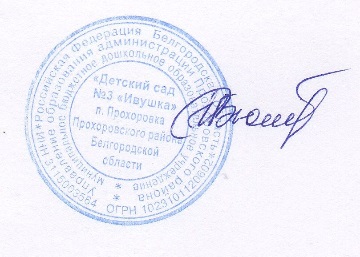 №п\п№ путевки-направления№ и дата приказа о зачисленииГруппа1№292№30 от 03.08.2020 г.Раннего возраста2№303№31 от 07.08.2020 г.Вторая младшая3№300№31 от 07.08.2020 г.Раннего возраста4№298№31 от 07.08.2020 г.Раннего возраста5№305№32 от 11.08.2020 г.Раннего возраста6№307№33 от 12.08.2020 г.Раннего возраста7№309№33 от 12.08.2020 г.Раннего возраста8№324№36 от 20.08.2020 г.Подготовительная9№321№37 от 20.08.2020 г.Подготовительная10№322№37 от 20.08.2020 г.Подготовительная11№326№38 от 24.08.2020 г.Первая младшая12№339№40 от 28.08.2020 г.Раннего возраста33№347№40 от 28.08.2020 г.Раннего возраста14№342№40 от 28.08.2020 г.Раннего возраста